Dames en Heren, Wij willen onze tussenkomst beginnen met een toelichting van de economische situatie waarmee de ondernemingen van de sector geconfronteerd worden en zullen worden. Sinds de vrijmaking van de markt, hebben wij niet het gevoel dat de syndicale organisaties zich bewust zijn van de economische uitdagingen van de sector en de impact van de energiekost op de economie in haar geheel. Het is inderdaad zo dat de syndicale eisen in het kader van de sociale programmatie altijd gericht zijn op een verhoging van de barema’s, een vermindering van de arbeidsduur zonder loonverlies en een verbetering van de statuten.Dit geeft de werkgevers het gevoel dat de syndicale organisaties niet echt begaan zijn met de impact van hun eisen op de kosten van de sector.Daarom willen wij u sensibiliseren rond de uitdagingen  die de onze zijn in een markt die belangrijke evoluties inzake concurrentie en technologische verandering ondervonden heeft, ondervindt en zal ondervinden. Economische situatieFEBEGVooreerst, wat de ondernemingen van FEBEG betreft :De leden van FEBEG zijn volop bezig zich aan te passen aan de energietransitie. Het energielandschap evolueert steeds verder van een gecentraliseerd productiemodel naar een gedecentraliseerd productiemodel. Ook is de retailmarkt van de verkoop van elektriciteit en gas in België extreem concurrentieel geworden. Het aantal klanten dat van leverancier verandert, zit op recordhoogte. In Vlaanderen bijvoorbeeld is één klant op 5 van elektriciteits-of gasleverancier veranderd in 2016.Vlaanderen zowel als België staan hierdoor op het Europees podium van landen met de hoogste veranderingsgraad van leverancier. De prijs is vaak de belangrijkste motivatie om te veranderen van leverancier. 1/3 van de switchcijfers zijn afkomstig van groepsaankopen. Op Europees vlak evolueren we meer en meer naar een ééngemaakte groothandelsmarkt met steeds verder toenemende concurrentie tussen de productie-installaties in de verschillende landen. . Verder zien we dat dankzij de toegenomen digitalisering nieuwe partijen ontstaan die niches invullen en zo verder de marges in de sector uithollen zonder de strenge regels te moeten naleven en de aanverwante kosten te moeten dragen waaraan leveranciers zich moeten houden. Indien zij de transitie wensen te overleven en de daar bijhorende werkgelegenheid wensen te behouden, dan zullen de niet gereguleerde ondernemingen van de sector zich dienen aan te passen aan deze economische realiteit. Zij zetten dan ook volop in op de ontwikkeling van nieuwe diensten. Deze energietransitie, maar ook andere factoren buiten de wil van de sector zoals de hoge temperaturen van de laatste jaren, de daling van de productie, de stijging van de import van elektriciteit , de daling van het verbruik van elektriciteit en gas, de daling van de eenheidsprijs en het risico van niet-betaling van de facturen, de veelvuldige wijzigingen in de systemen en de bijhorende kosten als gevolg van wijzigende regelgeving, de hogere injectietarieven voor de productie-installaties in vergelijking met installaties in de buurlanden die de concurrentiepositie verzwakken,… hebben de Belgische producenten en leveranciers reeds hard geraakt. Tussen 2006 en 2016 is het elektriciteitsverbruik in België gedaald met méér dan 3% ondanks een stijgende elektrificatie. Het federaal planbureau voorziet een daling of in het beste geval een stagnatie van het elektriciteitsverbruik tot 2030. Sinds zijn hoogtepunt in 2010 is het gasverbruik gedaald met ongeveer 17%. De Belgische elektriciteitscentrales op gas hadden in 2016 een belastingsgraad van 37% terwijl deze gemakkelijk 80% kan overschrijden. Dit zegt veel over de marktsituatie en de onzekerheid voor de betrokken actoren. De groothandelsprijzen voor energie ondergaan eveneens een belangrijke neerwaartse druk. De combinatie van neerwaartse druk op de volumes en op de prijzen treffen zowel het omzetcijfer als de marges van de ondernemingen. In deze ongunstige marktomstandigheden kunnen zij enkel overleven door hun kosten te beheersen.De winstmarge van de leveranciers schommelde de laatste jaren tussen de -1% en de 1%, dit is ver onder het Europese gemiddelde voor de sector. Daar tegenover staat dat het federaal planbureau in recente studies aantoont dat er zeer grote nood is aan investeringen in de energiesector. Het federaal planbureau voorziet, naargelang het gekozen scenario, de noodzaak om tegen 2027 tussen 11 en 32 miljard euro te investeren in het elektrisch systeem.Het is duidelijk dat de kloof steeds groter wordt tussen de nood aan investeringen enerzijds en de winstgevendheid van onze sector anderzijds. De evolutie van de winstmarge en de daaruit voortvloeiende investeringscapaciteit van de sector in volle transitie is zorgwekkend met het oog op de volgens het planbureau noodzakelijke investeringen.Zorgwekkend voor FEBEG blijft de verdere afkalving van de werkgelegenheid in de sector. De werkgelegenheid bij de leveranciers en producenten bedroeg eind 2016 nog nauwelijks 7.300 mensen daar waar deze 5 jaar geleden nog 8.300 mensen bedroeg. We stellen vast dat de sector in zwaar weer zit, zowel in België als in Europa. Verschillende gebeurtenissen gedurende de laatste maanden in België getuigen van de kracht en de versnelling van veranderingen in de sector : de overname van Lampiris door Total, overname van Marcinelle Energie door Direct Energie, overname van ENI Gas & Power door Eneco, reorganisatie bij Engie, overname van de gascentrale van Vilvoorde door een Bulgaarse onderneming, …. De sector is nog steeds aan het wachten op een energievisie die dient ontwikkeld te worden door de regering in lijn met de regeringsverklaring. Ondertussen is de helft van de legislatuur voorbij en men begint nu pas te spreken onder de gefedereerde entiteiten over de te volgen methode om tot een energievisie te komen. De overheid helpt op deze manier onze sector niet en evenmin de investeerders die behoefte hebben aan een duidelijke visie om te kunnen investeren.De investeerders worden zelf soms ontmoedigd door de overheid zoals dit het geval was voor 2 biomassacentrales in Vlaanderen : deze van Bee Power in Gent en deze van Granuul Invest in Langerlo. De recent aangekondigde sluiting van de centrale van Langerlo met als gevolg het verlies van een honderdtal banen betekent bovendien een nieuwe klap voor de tewerkstelling binnen onze sector.Om het behoud van de tewerkstelling bij de producenten en leveranciers zo veel mogelijk te vrijwaren, blijft het van primordiaal belang om onze loonkost onder controle te houden en rekening te houden met de marktrealiteit.De bedrijven houden er aan te herinneren dat een concurrentiële energiefactuur, waar de nettarieven, bijdragen voor openbare dienstverplichtingen, taksen en heffingen een steeds groter deel van uitmaken belangrijk is, niet alleen voor de koopkracht van de ganse bevolking maar ook voor de competitiviteit van de Belgische bedrijven. Het gedeelte elektriciteitsverbruik vertegenwoordigt nog slechts tussen 19 en 33% van de totale elektriciteitsfactuur naargelang de regio. Een gezonde economie is de enige manier om op lange termijn de werkgelegenheid te behouden en toegevoegde waarde te creëren.SynergridWat de ondernemingen van Synergrid betreft:De hoofdbezorgdheid van de netbedrijven blijft het onder controle houden van hun tarieven die een steeds groter onderdeel van de energiefactuur uitmaken. Dit wordt geëist door de federale en regionale regulatoren (CREG, VREG, Cwape, Brugel) die allen, jaar na jaar, een kostenverminderingscoëfficiënt opleggen aan de netbedrijven zodat de productiviteit van de verschillende ondernemingen zou toenemen en de factuur voor de eindklant zou kunnen verminderen. Hierdoor zullen de uitdagingen jaar na jaar groter worden. Alle maatregelen die genomen worden en zullen genomen worden, moeten rekening houden met hun impact op de evolutie van de kosten op lange termijn. Dit geldt zowel voor de personeelskosten als voor de andere uitgaven.De energietransitie, de doelstellingen van vermindering van broeikasgassen, de digitale transformatie van ondernemingen, producten, diensten en van de maatschappij in haar geheel, de explosie van het internet der dingen, enz. zijn net zo goed fundamentele tendensen die onze activiteiten niet sparen. De organisatie en het beheer van de energiestromen zijn, en zullen steeds meer, beïnvloed worden door:de permanente ontwikkeling van de hernieuwbare energieproductie, zowel gecentraliseerd als gedecentraliseerd;de permanente vervanging van energievreters door hoge rendementsproducten (condensatieketels, led, …);de eeuwige innovatie in het domein van de huisvestiging (isolatie, passieve woningen, warmtepompen, …);de nood van een goede energiemix voor de toekomst in het kader van de vermindering van de broeikasgassen die betaalbaar is en rekening houdt met de systeemkost;de ontwikkeling van het gepersonaliseerd beheer van het energieverbruik van gezinnen (verbonden woningen en apparaten);de intentie van bepaalde ondernemers om energieonafhankelijke zones te ontwikkelen;de mogelijkheid die geboden zal worden aan de residentiële klanten om onafhankelijk te worden van de netten (fotovoltaïsche installaties gecombineerd met batterijen, warmtepompen, …).Al deze wijzigingen, zowel op niveau van technologie als op niveau van het gedrag, zullen gevolgen hebben enerzijds op de investeringen nodig om de bevoorrading van de verbruikers te garanderen en anderzijds op de eenheidskost van het energietransport. Het is inderdaad zo dat het Belgische cliënteel reeds lang gewend is aan een beschikbaarheid van het net van bijna 100% voor een relatief lage prijs. Een vermindering van de beschikbaarheid van energie via de netten is dus geen optie, zelfs als de gevraagde volumes naar beneden zouden evolueren. Dit alles vormt een eerste waaier van uitdagingen die ons wachten vanaf morgen en die we niet kunnen negeren. Als gereguleerde ondernemingen actief in een domein van openbaar nut, is het onze plicht bij te dragen tot het beheersen van de energiekosten die een belangrijke kost vormen voor de gezinnen en die eveneens de competitiviteit van de ondernemingen, hun internationale concurrentiepositie en bij uitbreiding de nationale tewerkstelling beïnvloeden.                      c) Conclusie leden FEBEG en Synergrid.Met het voorgaande wensen wij u eraan te herinneren dat de ondernemingen van de sector zich geconfronteerd zien met een aanzienlijke druk op hun prijzen en tarieven, prijzen die bepaald worden  door een sterk competitieve markt voor de ondernemingen FEBEG en door druk op hun tarieven door de regulatoren voor de ondernemingen Synergrid. Zij worden daarenboven allen geconfronteerd met de problemen van de energietransitie, die zowel uitdagingen vormen inzake de klantenportefeuille,  de transport- en distributievolumes en inzake de investeringen in de netten . Hier geen rekening mee houden in het kader van deze onderhandelingen zou in het beste geval getuigen van onwetendheid en in slechtste geval van slechte wil.Aangezien de lonen binnen onze sector reeds hoog zijn in vergelijking met de Belgische arbeidsmarkt en een bruto loonsverhoging slechts een geringe stijging van de netto-koopkracht  voor de werknemers met zich meebrengt, gelet op de moeilijke economische situatie van de sector, zijn we van mening dat het eisen van een verhoging van het spilloon en de reële lonen  noch redelijk noch verantwoordelijk is. Daarom is een aanwending van de volledige marge van 1,1% dan ook niet bespreekbaar voor de leden van FEBEG noch voor de leden SYNERGRID.Niettegenstaande het voorgaande, zijn de leden van FEBEG en Synergrid bereid om op sectoraal niveau een positief antwoord te zoeken op een aantal punten van de syndicale eisenbundel. Daarenboven is het voor de werkgevers van de sector echter van primordiaal belang dat er in het kader van de sociale programmatie tot een oplossing gekomen wordt over twee dossiers. Het gaat om het vinden van duurzame oplossingen zowel voor het financieel evenwicht van de hospitalisatieverzekering binnen het FAV als voor de impact van de wijziging van de Wet Aanvullende Pensioenen. De syndicale eisenbundelLoonnorm en taxshiftAllereerst kunnen wij ons niet vinden in het syndicaal argument dat de tax shift bijkomende marge zou vrijmaken bovenop de loonnorm. Ter herinnering, de tax shift had als doel meer zuurstof te geven aan de economie door de belasting op arbeid te verschuiven naar een belasting op consumptie. Het kan dan ook niet de bedoeling zijn om deze maatregelen en de positieve gevolgen ervan op de economie teniet te doen door de loonkostontwikkeling bij de werkgevers opnieuw te laten toenemen. In elk geval is de impact van de tax shift beperkt of onbestaand voor de ondernemingen van de sector. Het is namelijk zo dat de verlaging van de patronale sociale zekerheidsbijdragen voor een groot deel geneutraliseerd wordt door het progressief verdwijnen van de structurele lastenverlagingen die vandaag bestaan. Zij is zelfs volledig geneutraliseerd voor de gereguleerde ondernemingen aangezien wat hen betreft, elke vermindering van diverse sociale lasten en taksen rechtstreeks verrekend wordt in hun tarieven.De impact van de regeringsmaatregelen inzake de fiscaliteit of de sociale zekerheid zijn bovendien nog nooit in rekening gebracht voor de onderhandelingen van sociale programmatie, noch in negatieve zin noch in positieve zin. Wij zijn dan ook niet zinnens om van deze regel af te wijken.Anders gezegd willen de werkgevers geen discussies meer voeren rond dit onderwerp. De marge voor de sociale programmatie blijft wat ze is, het is te zeggen een maximale verhoging van 1,1% van de loonkost, die in geen geval kan overschreden worden. Antwoorden op de syndicale eisenIn deze context vindt u hier onze antwoorden op de verschillende elementen van de syndicale eisenbundel neergelegd in paritair comité op 27 april 2017:Loonmarge en loonsverhoging: gezien de hierboven uiteengezette economische situatie is het niet denkbaar om de loonnorm aan te wenden boven een maximum dat wij geschat hebben op 0,6%. De aanwending ervan zal niet kunnen bestaan uit een lineaire verhoging van de barema’s en de lonen. Tewerkstelling: Wat de tewerkstelling betreft, weigeren wij het Nationaal protocol afgesloten op 21 december 1967 houdende de richtlijnen voor de werken toevertrouwd aan derde ondernemingen in vraag te stellen. Dit standpunt stelt de wil van de werkgevers niet opnieuw ter discussie om hun inspanningen op het niveau van de tewerkstelling voort te zetten met het oog op het behoud van de tewerkstelling binnen de sector.Tijdskrediet: Wij wensen met jullie na te gaan welke uitbreidingen mogelijk zijn inzake het tijdskrediet.Vorming: Wat betreft de vorming zijn wij bereid om met u de verplichtingen van de sector te herdefiniëren. Dit vereist waarschijnlijk dat we ons buigen over de manier waarop de opleidingsdagen verrekend worden.Arbeidsduurvermindering met behoud van loon en compenserende aanwervingen: Dit punt is voor ons onbespreekbaar.Pensioenen: Inzake de pensioenen wensen wij een ruimer debat te hebben betreffende de kapitaalopbouw, zowel voor de werknemers met Arbeidsvoorwaarden 2002 als voor de werknemers onder WaarborgCAO. Gezien de financieel-economische context zou het onverantwoord zijn om te denken aan een verhoging van de minimumrendementen.Vervroegde uitstap: Wat de mogelijkheden van vervroegde uitstap betreft, is een uitbreiding van de rechten voor de werknemers onder WaarborgCAO noch een invoering voor de werknemers met Arbeidsvoorwaarden 2002 denkbaar op het niveau van de sector.Mogelijkheid om de wacht- en permanentiediensten te verlaten: We kunnen spreken over mogelijkheden om uit de wacht- en permanentiediensten te stappen in het kader van een eindeloopbaanbeleid, maar de oplossingen zullen kostenneutraal moeten zijn.Regime B: De perekwatie aan het welzijn voor de gepensioneerden (OAV) in het kader van het regime B is voor ons onbespreekbaar.Getrouwheidsverlof: De progressieve invoering van getrouwheidsverlof kan in principe besproken worden maar heeft een te hoge kost (0,5%). Behoud van sociale voordelen voor de NAV: Het behoud van bepaalde sociale voordelen voor de NAV in geval van overlijden of na de loopbaan is voor ons niet bespreekbaar.Sociale fondsen: De verhoging van de patronale bijdrage aan de sociale fondsen is voor ons niet bespreekbaar.Mobiliteit: Een verbetering van de financiële modaliteiten inzake mobiliteit is bespreekbaar maar zal een aanpassing vergen van de cao Verplaatsingen.Zondagswacht zonder prestatie: Een recuperatie van de zondagswacht zonder prestatie voor de NAV is niet bespreekbaar.Niet proratiseren van de extralegale verlofdagen ten gevolge een moederschapsverlof: dit punt is voor ons niet bespreekbaar. We wensen geen uitzondering te maken inzake de proratisering van de extralegale verlofdagen, die dus gelinkt blijven aan de effectieve prestaties zonder enige discriminatie.Gezondheidszorgen: Conform hetgeen wij verklaard hebben op 27 april 2017, wensen wij zeker te spreken over de problematiek van de gezondheidszorgen, meer bepaald in het kader van de hospitalisatieverzekering.Ouderschapsverlof: Een verbetering van het vaderschapsverlof is niet bespreekbaar voor ons. De huidige wetgeving terzake lijkt ons voldoende.Syndicale premie en syndicaal vormingsfonds: Een automatische aanpassing van de syndicale premie en van de aanpassing van de patronale bijdrage aan het syndicaal vormingsfonds is voor ons niet bespreekbaar. Naast de verschillende indexen toegepast op de lonen en op alles dat eruit voortvloeit, op de verplaatsingsvergoedingen, op de patronale bijdragen aan de sociale fondsen en aan het Fonds voor Aanvullende Vergoedingen, wensen de werkgevers deze automatische verhogingen niet uit te breiden naar andere elementen. Het bedrag van de premie en van de bijdragen zal besproken worden op het einde van de onderhandelingen. Als laatste wensen wij ook een discussie te hebben met u, betreffende de veiligheid in de technische installaties in geval van sociale acties. 			+++++++++++++++++++++++++++++++++++++++++++++++++++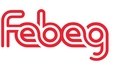 Sociale Programmatie  2017-2018Patronale verklaring18.05.2017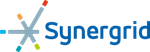 